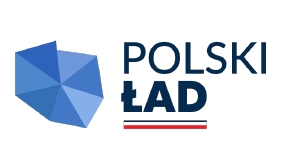 Sulejów,13.02.2023 r. Dotyczy: Przebudowa drogi gminnej ulicy Dobra Woda w SulejowieNumer postępowania: IZ.271.1.2.2023Informacja z otwarcia ofertDziałając na podstawie art. 222 ust. 5 ustawy z dnia 11 września 2019r. Prawo zamówień publicznych, zwanej dalej „ustawą”, Zamawiający przekazuje następujące informacje o:Nazwach albo imionach i nazwiskach oraz siedzibach lub miejscach prowadzonej działalności gospodarczej albo miejscach zamieszkania wykonawców, których oferty zostały otwarte, cenach lub kosztach zawartych w ofertach:
Burmistrz SulejowaWojciech OstrowskiNrNazwa (firma) i adres WykonawcyNazwa kryteriumWartość w zł1„DROMED” Rospędek, Więckowski Spółka Jawnaul. Leśna 1126-300 OpocznoCena6 329 899,802PPUH JONBUD Mariusz Jonczykul. Sulejowska 13097-300 Piotrków TrybunalskiCena5 049 211,50 3Przedsiębiorstwo Produkcyjno-Usługowo-Handlowe EKOINŻBUD Łukasz StępieńGomulin Kolonia ul. Trybunalska 3 97-371 Wola KrzysztoporskaCena8 487 000,004Łukasz Justyna „JUST-KOST”Gazomia Nowa 10997-310 MoszczenicaCena9 970 700 ,005Przedsiębiorstwo Robót Drogowo-Mostowych Sp. z o.o.ul. Południowa 17/1997-300 Piotrków Trybunalski Cena10 979 709,75